Protokoll der zweiten Sitzung 
des Umsetzung-Teams 
Beschäftigung und Arbeit,
Intersektionalität 
vom 30. Oktober 2023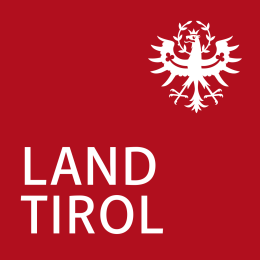 Leitung Umsetzungs-Team:
Ines Bürgler
Koordinatoren zur Umsetzung des Tiroler Aktions-Plans:
Elisabeth Rieder
Anwesende Personen:Laura Ruef
Amt der Tiroler Landes-Regierung
Abteilung Wirtschafts-Förderung 
und Förder-Transparenz
Jasmin Zangerle
Amt der Tiroler Landes-Regierung
Abteilung Organisation
und Personal
Lisa-Marie Kunater
Amt der Tiroler Landes-Regierung
Abteilung Organisation
und Personal
Ursula Weingartner
Amt der Tiroler Landes-Regierung
Abteilung Gesellschaft
und Arbeit
Iris Reichkendler
Amt der Tiroler Landes-Regierung
Abteilung Gesellschaft 
und Arbeit
Martin Steinlechner
Amt der Tiroler Landes-Regierung
Abteilung Soziales
Susanne Fuchs
Amt der Tiroler Landes-Regierung
Abteilung Inklusion und Kinder-
und Jugend-Hilfe
Elisabeth Rieder
Amt der Tiroler Landes-Regierung
Abteilung Inklusion und Kinder- 
und Jugend-Hilfe
Anna Giner
Amt der Tiroler Landes-Regierung
Abteilung Inklusion und Kinder- 
und Jugend-Hilfe
Martin Hartlauer
Nutzer:innen-Vertretung
Benedikt von Ulm-Erbach
Teilhabe-Beirat
Lydia Kremslehner
Nutzer:innen-Vertretung
Angelika Alp-Hoskowetz
Sozial-Ministerium-Service
Landes-Stelle Tirol
Reinhold Beer
Sozial-Ministerium-Service
Landes-Stelle Tirol
Michaela Stoffaneller
AMS-Tirol
Service-Stelle für Arbeits-Kräfte
und Berufliche Rehabilitation
Philipp Pilgram
Arge Sodit
Harald Schneider
Arbeits-Assistenz – Arbas
Verena Schaubmeir
Arbeits-Assistenz – Arbas
Vera Sokol
InnoviaJohann Aigner
TAFIE
Gabriele Fischer
Verein Emmaus
Markus Walpoth
Pro mente Tirol
Barbara Schmollmüller
Pro mente Tirol
Timea Morent
Pro mente Tirol
Martin Hof
Start pro mente
Alexandra Nicklas
Start pro mente
Elmar Kenneth
Tiroler Interessen-Verband für
psycho-soziale Inklusion – TIPSI
Mark Neuner
Inklusions- und 
Kooperations-Management – IKM
Friederike Tautz
Selbstbestimmt Leben
Philipp Pilgram
Aufbau-Werk
Dietmar Lindebner
Lebens-Hilfe Tirol
David Thurner
VIANOVA
Angelika Fröhlich
Slw
Kathrin Zabernig
Diakonie de la Tour
Andrea Trager
ÖZIV – Landes-Verband Tirol
Sabine Gerster
Psycho-sozialer Pflege-Dienst Tirol – PSP
Heinz J. Hupfauf
Psycho-sozialer Pflege-Dienst Tirol – PSP
Gerda Sitar-Wagner
Verein AMB 
Angehörige von Menschen mit Behinderungen
Monika Rauchberger
Wibs – Wir informieren, beraten und bestimmen selbst
Entschuldigt Personen:Johann Stolz
Amt der Tiroler Landes-Regierung
Abteilung Soziales
Oliver Gruber
Amt der Tiroler Landes-Regierung
Abteilung Inklusion und Kinder-
und Jungend-Hilfe
Jakob Rauchbauer
Amt der Tiroler Landes-Regierung
Abteilung Inklusion und Kinder-
und Jungend-Hilfe
Heike Moroder
Nutzer:innen-Vertretung
Romana Weber
Arbeits-Assistenz – Arbas
Marianne Hengl
ROLLON Austria
Wolfgang Grünzweig
Behinderten-Beirat der 
Landes-Hauptstadt Innsbruck
Elisabeth Moser
Pro mente Tirol
Lukas Kröss
Pro mente Tirol
Barbara Tschann
Inklusions- und
Kooperations-Management – IKM
Patrizia Egger
Selbstbestimmt Leben
Angela Woldrich
VIANOVA
Monika Mück-Egg
KommBi
Gehörlosen-Verband Tirol
Weitere anwesende Personen:Kristof Widhalm
Behinderten-Anwalt bei der
Landes-Volks-Anwältin
Beginn der Sitzung: 14:00 Uhr im Großen Saal, Landhaus 1Begrüßung:Die Leiterin des Umsetzungs-Teams 
begrüßt die Sitzungs-Teilnehmenden.
Auch die Unterstützerinnen werden begrüßt. 
Organisatorisches wird abgefragt und besprochen:Die Sitzungs-Teilnehmenden werden aufgerufen.
Es wird geschaut, wer da ist.
Es wird auch aufgeschrieben wer nicht da ist.
Es wird festgestellt, wer als Vertretung da ist.
Es wird gefragt, 
ob die Tages-Ordnung passt.
Die Leiterin des Umsetzungs-Teams fragt,
ob das Protokoll der letzten Sitzung
so angenommen wird.
Es wird gesagt, 
dass im Protokoll anstatt „inkludiert“ 
„integriert“ steht.
Die Koordinatorin sagt,
dass dies im Zusammenhang so gesagt wurde.
Die Leiterin des Umsetzungs-Teams informiert, 
dass es künftig kein Wort-Protokoll mehr gibt,
und dann kann auch der richtige Begriff verwendet werden.Die Leiterin des Umsetzungs-Teams informiert, 
dass es von den Sitzungen 
ein Ergebnis-Protokoll geben wird. 
Das heißt, 
dass im Protokoll nicht mehr alle Wort-Meldungen 
der Sitzungs-Teilnehmenden erfasst werden,
sondern nur die Ergebnisse,
was wir besprochen haben,
im Protokoll aufgeschrieben werden. 
Mit dieser Änderung, 
wird das Protokoll vom 12. Juni 2023 genehmigt.
Was ist seit der letzten Sitzung passiert?Es wurden bereits Maßnahmen bearbeitet.
Die Leiterin des Umsetzungs-Teams hat in den Abteilungen nachgefragt, 
was es zu den kurzfristigen Maßnahmen schon gibt 
und was noch getan werden muss.
Die ersten Rückmeldungen 
von den verantwortlichen Abteilungen
hat die Leiterin des Umsetzungs-Teams bereits bekommen.
Es kamen auch Rückmeldungen 
von den anderen Teilnehmenden an diesem Umsetzungs-Team.
Wie geht es in der heutigen Sitzung weiter?Heute geht es um das Themen-Feld:
Beschäftigung und ArbeitEs wird berichtet und besprochen, 
wie die Umsetzung 
der kurz-fristigen Maßnahmen
und der laufenden Maßnahmen 
voran geht.
Die Vertreterinnen und Vertreter 
aus den zuständigen Abteilungen 
im Amt der Tiroler Landes-Regierung
werden zu den Maßnahmen berichten.
Es werden auch die Vertreterinnen und Vertreter 
von Ämtern 
außerhalb des Amtes der Tiroler Landes-Regierung
berichten.
Dazwischen werden Pausen gemacht.
Am Ende der Sitzung ist ein Bericht 
von der Sitzung der Steuerungs-Gruppe geplant.
Die Koordinatorin zur Umsetzung des Tiroler Aktions-Planes 
wird dann auch noch über einige organisatorische Dinge informieren.
Zum Themenfeld Beschäftigung und ArbeitMaßnahmen zur Berufs-Vorbereitung
Abteilung Inklusion und Kinder- und Jugend-Hilfe:Zur Maßnahme: 
Schaffung der Möglichkeit, 
die Leistung „Berufs-Vorbereitung“ 
in einer Übergangs-Phase noch länger zu beziehen,
sodass die daran Teilnehmenden
während des Beginns ihres Einstiegs in den ersten Arbeits-Markt
noch weiter begleitet und unterstützt werden.
Die Vertreterin der Abteilung sagt,
dass die Leistung der Berufs-Vorbereitung noch eine Zeit lang
überschneidend in Anspruch genommen werden kann,
wenn man in den ersten Arbeits-Markt einsteigt.
Zudem gibt es eine Nach-Betreuung 
durch die Berufs-Vorbereitungs-Einrichtungen.
Es besteht auch die Möglichkeit der Begleitung durch „Mittendrin“.
Die Maßnahmen zur Berufs-Vorbereitung werden 2024 evaluiert.
Evaluiert heißt, 
dass die Maßnahmen zur Berufs-Vorbereitung 
beurteilt und bewertet werden. 
Ergebnis der Diskussion:Es wird gesagt, 
dass Menschen mit psychischen Erkrankungen 
und Menschen mit Sucht-Erkrankungen
bei der Leistung Berufs-Vorbereitung 
nicht ausgeschlossen werden dürfen.
Die Vertreterin der Abteilung Inklusion und Kinder- und Jugend-Hilfe sagt dazu, dass es für Menschen mit Sucht-Erkrankungen und für Menschen mit psychiatrischen Haupt-Diagnosen eigene Leistungen gibt. 
Es wird geprüft werden, ob diese Leistungen vergleichbar sind.   
Es wird gesagt, 
dass die Übergangs-Phase 
an den jeweiligen Bedarf der Person 
angepasst werden soll,
Drei Monate an Übergangs-Phase wäre mindestens sinnvoll.
Von der Vertreterin der Abteilung wird gesagt,
dass auch der derzeitige Gesetzes-Text 
eine Verlängerung der Übergangs-Phase 
bei Bedarf ermöglicht 
Es wird gesagt,
dass es wichtig ist darüber zu informieren,
welche Leistungen kombiniert werden können.
Kombiniert bedeutet,
dass verschiedene Leistungen 
gemeinsam in Anspruch genommen werden können.
Es wird gesagt, 
dass keine persönliche Assistenz 
für Menschen im Autismus-Spektrum gibt.
Das ist diskriminierend.
Die Vertreterin aus der Abteilung sagt dazu,
dass nächstes Jahr dazu ein Konzept erarbeitet wird.
Ein Konzept ist ein Plan der vorgibt, 
wie und wann etwas getan werden soll.
Zusammen-fassend wird von der Leiterin des Umsetzungs-Teams gesagt,
dass die Maßnahme umgesetzt ist.
Die Maßnahme wird weiterhin umgesetzt.
Die Maßnahme wird im Rahmen der Untersuchung 2023 mitangeschaut.
Es wird eine Visualisierung gemacht.
Es wird das Gesagte in einfacher Sprache zusammen-gefasst.
Zugang zum Arbeitsmarkt
Sozial-Ministeriums-Service, Landes-Stelle Tirol:
Zur Maßnahme:
Vernetzung mit Vertretungs-Personen von Tiroler Unternehmen,
der Wirtschafts-Kammer 
sowie Menschen mit Behinderungen 
zur Schaffung von Möglichkeiten, 
Menschen mit Behinderungen 
vermehrt am allgemeinen Arbeits-Markt anzustellen.Die Leiterin des Sozial-Ministerium-Service Tirol sagt dazu,
dass das zentrale Instrument dafür 
das NEBA-Berufs-Service ist.
Dabei handelt es sich um ein Angebot für Unternehmen , 
die Menschen mit Behinderungen, 
einen Arbeits-Platz geben.
Dies wird von Innovia und Arbas, 
das ist die Arbeits-Assistenz, durchgeführt. 
Beide Organisationen haben sehr viel Erfahrung damit.
Beim NEBA-Berufs-Service handelt es sich 
um ein Nachfolge-Projekt 
des früheren Unternehmens-Services. 
Unter NEBA sind sechs Leistungen 
der beruflichen Assistenz zusammen-gefasst.
Die Angebote können Menschen mit Behinderungen 
zwischen 15 Jahren und 65 Jahren 
in Anspruch nehmen.Auch Betriebe können die Leistungen von NEBA in Anspruch nehmen, 
wenn sie Menschen mit Behinderungen einstellen.
Hier ist der Linke zur Homepage von NEBA:NEBA: Home
Es geht darum, 
Unternehmen über Menschen mit Behinderungen zu informieren.
Damit wird auch die betriebliche Handlungs-Kompetenz 
bzw. Handlungs-Fähigkeit erhöht.
Es sollen damit möglichst viele Betriebe erreicht werden.
Es soll eine dauerhafte Zusammen-Arbeit entstehen.
Es sollen dauerhafte Arbeits-Plätze dadurch geschaffen werden.
Das NEBA Berufs-Service schaut sich an, 
wo es für Menschen mit Behinderungen 
Beschäftigungs-Möglichkeiten im Betrieb gibt.
Es wird mit den bewerbenden Menschen mit Behinderungen 
darüber Gespräche geführt.
Es werden auch Arbeits-Platz-Analysen gemacht.
Eine Arbeits-Platz-Analyse ist eine Untersuchung, 
wie der Arbeits-Platz 
von Menschen mit Behinderungen 
ausschauen muss, 
damit die jeweilige Person gut am Arbeits-Platz zurecht kommt.
Das NEBA-Berufs-Service bietet Unterstützung 
bei der Personal-Suche an.
Das NEBA Berufs-Service informiert auch 
über Förderungen. 
NEBA hilft bei der Beantragung von Förderungen.
Es gibt auch eine Zusammen-Arbeit mit:
dem AMS – Arbeits-Markt-Service, 
fit2work, 
den Sozial-Versicherungen 
und dem Sozial-Ministeriums-Service.Wenn sich neue Stellen für Menschen mit Behinderungen auftun, 
dann werden alle die Zusammen-Arbeiten darüber informiert.
Es gibt auch einen intensiven Austausch mit Fach-Diensten, 
die Menschen mit Behinderungen betreuen.
Ergebnis der Diskussion:Es wird gesagt,
dass Menschen mit Behinderungen, 
als Expertinnen und Experten in eigener Sache, 
in Betrieben Sensibilisierungs-Work-Shops machen.
Es wird gesagt, 
dass es aufhören muss, 
dass Menschen mit Behinderungen 
bei Bewerbungen wegen der Beeinträchtigung 
abgelehnt werden. 
der Arbeits-Markt muss sozialer werden.
Die Leiterin des Sozial-Ministerium-Services, Landes-Stelle Tirol sagt dazu, dass es leider tatsächlich so ist, 
dass nicht alle Unternehmen offen 
für die Beschäftigung von Menschen mit Behinderungen sind. 
Die Ausgleichs-Taxe ist eine Strafe die Betriebe zahlen müssen, 
wenn sie keine oder zu wenig Menschen mit Behinderungen 
in ihren Betrieben anstellen.
Das alleine ist aber auch keine gute Lösung.
Das würde bedeuten, 
dass Menschen mit Behinderungen 
nur angestellt werden, 
um die Strafe nicht bezahlen zu müssen.
Es muss ein Umdenken in den Unternehmen passieren.
Prämien, 
wenn man Menschen mit Behinderungen einen Arbeits-Platz gibt, 
gibt es bereits für Menschen mit Seh-Beeinträchtigungen.
Dieses System der Prämien muss weiter gedacht werden. 
Eine Prämie ist eine Belohnung für das Unternehmen, 
welches Menschen mit Behinderungen einen Arbeitsplatz gibt.
Die Vertreterin des Arbeits-Markt-Services sagt,
dass derzeit viele Arbeits-Kräfte gesucht werden.
Es nimmt die Bereitschaft der Unternehmen damit zu, 
Menschen mit Behinderungen einzustellen. Es wird gesagt, 
dass Unternehmen oft keine Erfahrung mit Menschen mit Behinderungen haben. 
Darum wollen sie keine Menschen mit Behinderungen einstellen. 
Auch wenn Betriebe 
mit Menschen mit Behinderungen 
schlechte Erfahrungen gemacht haben, 
dann muss das besprochen und auf-gearbeitet werden.
Schlechte Erfahrungen gibt es auch mit nicht-behinderten Menschen, 
die in Betrieben arbeiten.
Menschen mit Behinderungen 
bewerben sich oft nicht auf ausgeschriebene Stellen, 
da die Beschreibung der zu machenden Arbeiten, 
oft zu kompliziert ausgeschrieben ist.
Menschen mit Behinderungen müssen motiviert werden, 
sich auch auf diese Stellen zu bewerben.
Im Arbeits-Alltag kann oft sehr viel mit Hilfs-Mitteln unterstützt werden.Es wird gesagt, 
dass Menschen mit Behinderungen 
Lohn anstatt Taschengeld brauchen.
Menschen in Werk-Stätten 
die anstatt Lohn oder Gehalt Taschen-Geld bekommen 
sind im Alter nicht abgesichert. 
Die Eltern, 
die sie bis dahin unterstützt haben, sterben. 
Menschen mit Behinderungen sind dann im Alter nicht Sozial-versichert 
und bekommen dann auch keine Pension.
Die Leiterin des Umsetzungs-Teams fasst zusammen und sagt, 
dass die Maßnahme umgesetzt ist 
und auch weiterhin umgesetzt wird.
Es wird gesagt,
dass viel an Vernetzung passiert.
Die Vernetzung soll aber trotzdem weiterhin ausgebaut werden.
Es wird eine Visualisierung gemacht.
Es wird das Gesagte in einfacher Sprache zusammen-gefasst.
Es wird eine Pause gemacht.Sozial-Ministeriums-Service, Landes-Stelle Tirol:Zur Maßnahme:
Einwirkung auf den Bund;Menschen mit Behinderungen 
nicht als „arbeits-unfähig“ einzustufen
und Einteilung von Menschen mit Behinderungen in die Kategorie 
„arbeits-fähig“ und „arbeits-unfähig“ (unter 50 % Leistungs-Fähigkeit) abzuschaffen.
Anregungen von Gesetzes-Änderungen auf Bundes-Ebene,
damit alle Menschen mit Behinderungen 
unabhängig von ihrer Leistungs-Fähigkeit 
im Bundes-Behinderten-Einstellungs-Gesetz (BEinstG) 
anerkannt werden.
Es gibt bereits eine Gesetzes-Änderung 
in Bezug auf die Prüfung der Arbeits-Fähigkeit. 
Eine Prüfung der Arbeits-Fähigkeit 
soll bis zum 25. Lebens-Jahr 
nicht mehr gemacht werden.
Dazu fand am 25. Oktober 2023 ein erstes Treffen 
mit dem Arbeits-Markt-Services (AMS) 
und dem Sozial-Ministeriums-Services Österreich statt.
Dabei waren auch die Minister Kocher für Arbeit 
und der Minister Rauch für Soziales. 
Gespräche dazu gibt es dann wieder am 6. November 2023. 
Es geht jetzt darum festzulegen, 
wer für was zuständig ist.
Auch das Land Tirol ist ein wichtiger Partner.
Die Personen die bereits als Arbeits-unfähig eingestuft wurden, 
werden aber nicht mehr angeschaut und neu begutachtet.Auch in letzter Zeit war es schon so, 
dass sich das Arbeits-Markt-Service 
und das Sozial-Ministerium-Service 
abgesprochen haben, 
und keine Jugendlichen mehr 
zur Arbeits-unfähigkeits-Prüfung geschickt haben.Es wird darüber informiert, 
dass es mit dem Land Tirol ein Projekt gibt.
Hier wird angeschaut, 
welche Möglichkeiten Jugendliche mit Behinderungen haben 
im Anschluss, nach einer Werkstätte. 
Es sollen dabei keine Leistungen verloren gehen.
Ergebnis der Diskussion:Die Vertreterin vom Arbeits-Markt-Service verstärkt nochmals das Gesagte. Personen, die bereits als arbeits-unfähig eingestuft sind, 
bleiben so eingestuft. 
Personen, welchen es mit der Zeit besser geht, 
können ab 2024 
vom Kompetenz-Zentrum der Pensions-Versicherungs-Anstalt – PVA 
neu begutachtet und eingeschätzt werden.
Die Vertreterin vom Sozial-Ministerium-Service sagt, 
dass auch in den Sonder-Schulen 
das Jugend-Coaching gemacht wird.
Personen unter 18 Jahren sind kaum in Werkstätten. 
Ältere Jugendliche bis 25 Jahren arbeiten aber schon in Werkstätten.
Es wird gesagt, dass man 20 Stunden pro Woche arbeiten können muss 
um vom Arbeits-Markt-Service als „arbeitsfähig“ eingestuft zu werden.
Davon kann man aber nicht leben. 
Es wird gesagt, 
dass es nicht sein kann, 
dass die Mindest-Sicherung für die Aufstockung gebraucht wird. 
Es sollen auch die Dienst-Nehmer gefördert werden, 
nicht nur die Dienst-Geber.Es wird gesagt, 
dass eine Teil-Arbeits-Fähigkeit sinnvoll wäre, 
damit Menschen mit Behinderungen 
aufgrund von Leistungs-Kürzungen 
nicht schlechter aussteigen, 
wenn sie arbeiten gehen.
Es wäre wichtig, 
dass es dazu ein Gremium auf Bundesebene gibt, 
welches sich mit diesem Thema befasst.
Es wird von der Vertreterin des Sozial-Ministerium-Service, 
Landes-Stelle Tirol gesagt, 
dass zuerst die Bundes-Gesetze auf Bundes-Ebene geprüft werden. 
Geplant ist auch, 
dass dann auch die Landes-Gesetze 
in den Ländern angeschaut werden. 
Zu dem Punkt gibt es aber noch nichts Beschlossenes.
Zusammen-fassend sagt die Leiterin des Umsetzungs-Teams,
dass dazu gerade sehr viel passiert.
Der Bund ist für diese Maßnahme zuständig.
Die Maßnahme wird durch die Mitarbeit im Bund voran getrieben.
Es gibt dazu auch eine sehr gute Abstimmung in Tirol 
zwischen Arbeitsmarkt-Service – AMS, 
Sozial-Ministerium-Service – SMS 
und Land Tirol.
Es wird eine Visualisierung gemacht.
Es wird das Gesagte in einfacher Sprache zusammen-gefasst.
Es wird eine Pause gemacht.Abteilung Inklusion und Kinder- und Jugend-Hilfe:Zur Maßnahme:
Bewusstseins-bildende Maßnahmen 
im Zuständigkeits-Bereich des Landes 
betreffend die Teilhabe von Menschen mit Behinderungen 
am Arbeits-Markt 
sowie Verstärkung der Maßnahmen zur Bewusstseins-Bildung 
und Sensibilisierung von Unternehmen.Und zur Maßnahme:
Evaluierung und Weiter-Entwicklung der Instrumente 
der Arbeits-Markt-Förderung 
für Menschen mit Behinderungen 
im Zuständigkeits-Bereich des Landes.Die Vertreterin aus der Abteilung Inklusion und Kinder- und Jugend-Hilfe sagt dazu,
dass es vom Projekt „Mitten-drin“ 
bereits bewusst-seins-bildende Maßnahmen gegeben hat. 
Das sind Filme 
und ein Artikel,
der dazu geschrieben wurde.
Dabei handelt es sich um ein Projekt, 
bei dem das Land Tirol 
direkt in den Arbeits-Markt eingreifen kann.
Sonst handelt es sich immer um Lohn-Kosten-Zuschüsse 
für einzelne Menschen mit Behinderungen.
Das Projekt Mitten-drin“ wird immer größer. 
Das Projekt startete vor elf Jahren. 
Dabei wurde mit Jugendlichen zusammen gearbeitet, 
um den Weg von der Sonder-Schule in die Tages-Struktur 
zu unterbrechen.
Ziel-Gruppe bei diesem Projekt 
sind Personen mit einem hohen Unterstützungs-Bedarf.
Ergebnis der Diskussion:Es wird gesagt, 
dass es für die Ausbildungs-Förderungen 
über die Richt-Linie, des Landes Tirol 
eine sechs-Monate andauernde Arbeits-Tätigkeit braucht.Es wird gesagt, 
dass Menschen mit Lernschwierigkeiten Schulungen brauchen, 
damit sie wissen 
was ein richtige Arbeit ist
und was ein richtiger Arbeitsplatz ist.
Die Leiterin des Umsetzungs-Teams fasst zusammen und sagt,
dass es dazu zahlreiche bewusstseins-bildende Maßnahmen 
und Vernetzungen gibt.
Auf der Basis von Ergebnissen aus Untersuchungen, 
werden diese Maßnahmen weiter entwickelt.
Es wird eine Visualisierung gemacht.
Es wird das Gesagte in einfacher Sprache zusammen-gefasst.
Es wird eine Pause gemacht.Das Land Tirol als Arbeitgeber für Menschen mit BehinderungenAbteilung Organisation und Personal:Zur Maßnahme:
Verschiedene Maßnahmen betreffen den Themen-Bereich 
„Das Land Tirol als Arbeitgeber für Menschen mit Behinderungen.“
Die Vertreterin aus der Abteilung sagt, 
dass 2022 
die Vorgaben zur Einstellung 
von Menschen mit Behinderungen 
über-erfüllt wurden.
Bei Anpassungen des Arbeitsplatzes aufgrund von Beeinträchtigungen 
sind die Abteilungen Hochbau,
die jeweilige Dienststelle oder Abteilung 
und die Arbeitsmedizinerin mit dabei. 
Die Abteilung Hochbau schaut sich die Arbeitsplätze an 
und passt die Arbeitsplätze 
auf die Bedürfnisse der jeweiligen Person an, 
wenn dies auf Grund einer Beeinträchtigung gemacht werden muss, 
damit die an diesem Arbeitsplatz arbeitende Person 
gut zurecht kommt.Es wird gesagt, 
dass es ein Fortbildungs-Programm zur inklusiven Zusammenarbeit gibt.Zum Thema Barrierefreiheit 
müssen auch weiterhin Anpassungen vorgenommen werden.
2007 wurde dazu ein Etappen-Plan erstellt. 
Ein Etappen-Plan ist ein Plan, 
in dem verschiedene Stufen der Umsetzung von Maßnahmen stehen. 
Es steht in diesem Plan, 
wann welche Maßnahme 
umgesetzt werden soll
und was gemacht werden soll.
Es wird gesagt, 
dass mittlerweile viele Amts-Gebäude barrierefrei sind, 
aber nicht alle Gebäude.
Auch die digitale Barrierefreiheit ist Thema.Es wird gesagt, 
dass vom Land Tirol 
keine eigenen Stellen-Profile 
für Menschen mit Behinderungen erstellt werden.
In Stellen-Profilen steht, 
wer für welche Arbeit geeignet ist 
und wer sich für welche Stellen bewerben kann 
und wer für welche Arbeits-Stelle eingesetzt werden soll.
Auf jede Arbeits-Stelle 
beim Land Tirol 
können sich auch Menschen mit Behinderungen bewerben. 
Da darf und wird kein Unterschied gemacht. Bei Initiativ-Bewerbungen kann angegeben werden, 
ob die Bewerbenden 
für das Vorstellungs-Gespräch 
Hilfsmittel benötigen.Auch andere Organisationen, 
wie zum Beispiel die Arbeits-Assistenz – Arbas 
leiten Initiativ-Bewerbungen an das Land Tirol weiter.
Eine Initiativ-Bewerbung ist eine Bewerbung, 
die nicht auf eine ausgeschriebene Stelle gemacht wird.
Ergebnis der Diskussion:Es wird gesagt, 
dass auch die Zahlen der Menschen mit Behinderungen, 
die in landes-eigenen Unternehmen arbeiten, 
veröffentlicht werden sollen. 
Als Beispiele werden unter anderen die Tirol Kliniken angeführt.
Es wird gefragt, 
wie viele Lehrstellen das Land Tirol derzeit hat. 
Es wird auch gefragt, wie viele Lehrlinge es gibt 
mit verlängerter Lehre 
und mit Teil-Qualifizierungs-Lehre.
Daraufhin wird von der Vertreterin der zuständigen Abteilung gesagt, 
dass es momentan 66 Lehrlinge im Land Tirol gibt. 
Einige davon mit verlängerter Lehre 
und einige davon mit Teil-Qualifizierungs-Lehre. Eine Verlängerte Lehre ist eine Lehre, 
die anstatt drei Jahren 
vier Jahre dauert.Eine Teil-Qualifizierungs-Lehre ist eine Lehre, 
in der nur vorher besprochene Inhalte unterrichtet 
und dann auch geprüft werden. 
Der ganze Lehrplan wird hier nicht unterrichtet 
und auch nicht geprüft. 
Es wird gesagt, 
dass die Lehr-Stellen 
für eine verlängerte Lehre 
und eine Teil-Qualifizierungs-Lehre 
nicht separat ausgeschrieben werden.
Die Lehrstellen werden generell 
auf der Homepage, 
in der Tiroler Tageszeitung, 
auf Facebook 
und auf Instagram ausgeschrieben.Es wird gesagt, 
dass das Land Tirol 
nicht das Gütezeichen des Sozial-Ministeriums-Service 
„Wir sind inklusiv“ hat. 
Das Land Tirol hat sich nicht beworben dafür.Es wird gesagt, dass das Bewerbungs-Verfahren 
gerade für Menschen mit Lernschwierigkeiten 
schwer zu schaffen ist. 
Das schreckt Menschen mit Lernschwierigkeiten 
und auch Menschen mit anderen Beeinträchtigungen ab, 
sich zu bewerben.
Von der Vertretung von der zuständigen Abteilung wird dazu gesagt, 
dass es Eignungs-Tests gibt, 
wenn sich wer initiativ, 
also nicht auf eine ausgeschriebene Stelle, 
bewirbt. 
Bei Bewerbungen auf ausgeschriebene Stellen 
gibt es sogenannte Hearings, 
das sind Bewerbungsgespräche.
Es wird gesagt, 
dass es mehr Vernetzung 
und Information braucht, 
damit Menschen mit Behinderungen von der Möglichkeit erfahren, 
beim Land Tirol eine Arbeit finden zu können.
Es ist auch wichtig, 
dass die Menschen mit Behinderungen wissen, 
welche Arbeits-Stellen es beim Land Tirol gibt.
Es wird eine Visualisierung gemacht.
Es wird das Gesagte in einfacher Sprache zusammen-gefasst.
Informationen aus der Steuerungs-Gruppe:Die Koordinatorin zur Umsetzung des Tiroler Aktions-Planes
hat bei der Sitzung der Steuerungs-Gruppe gefragt, 
ob sie in den Sitzungen der Umsetzungs-Teams 
von den Sitzungen der Steuerungs-Gruppe 
berichten darf.
Der Koordinatorin wurde erlaubt 
von den Sitzungen der Steuerungs-Gruppe 
zu berichten.Die Koordinatorin informiert, 
dass es am 6. Juli 2023 
eine Sitzung der Steuerungs-Gruppe 
gegeben hat.
Die Sitzung wurde in virtueller Form,
also am Computer,
abgehalten.
Die Koordinatorin informiert, 
was in der Sitzung der Steuerungs-Gruppe besprochen wurde:Die Koordinatorin berichtet, 
dass sie am 12. Mai 2023 in Wien, 
im Bundes-Ministerium für Soziales, Gesundheit, Pflege und Konsumenten-Schutz, 
war.
Sie war bei der Sitzung 
der Begleit-Gruppe zum Nationalen Aktions-Plan.
In dieser Sitzung wurde viel über die Vorbereitung zur Staaten-Prüfung gesprochen. 
Die Staaten-Prüfung Österreichs 
war im vergangenen August in Genf.Es ist auch über die Indikatoren 
im Nationalen Aktions-Plan geredet worden.
Indikatoren zeigen an, 
ob die Maßnahmen, 
die im Nationalen Aktions-Plan stehen, 
gut umgesetzt wurden. 
Die Indikatoren zeigen an, 
wann eine Maßnahme umgesetzt ist.
Diese Indikatoren können sich aber 
im Laufe der Umsetzung der Maßnahmen 
noch ändern.
Die Vertreterin der Wissenschaft hat dazu gesagt, 
dass es schwer ist, 
den Nationalen Aktions-Plan wissenschaftlich zu untersuchen 
und zu beurteilen, 
wenn sich diese Indikatoren 
im Umsetzungs-Prozess noch ändern können.Alle Vertreterinnen und Vertreter aus den Bundes-Ländern
haben über die Umsetzung der UN-Konvention 
über die Rechte von Menschen mit Behinderungen 
in ihrem Bundes-Land berichtet.
Die Koordinatorin hat über den Tiroler Aktions-Plan berichtet. Die Koordinatorin hat in der Sitzung der Steuerungs-Gruppe berichtet, 
dass sie die Umsetzungsteam-Leitungen 
vor der ersten Sitzung 
über barrierefreie Sitzungen informiert hat.Die Koordinatorin hat in der Sitzung der Steuerungs-Gruppe berichtet, 
wie die ersten fünf Sitzungen der Umsetzungs-Teams gelaufen sind.Die Koordinatorin hat in der Sitzung der Steuerungs-Gruppe berichtet, 
dass der Tiroler Aktions-Plan 
in einfacher Sprache – auf B1 Basis – 
zur Verfügung steht.Die Aktions-Pläne 
in einfacher Sprache 
und in schwerer Sprache 
sind auf der der Homepage des Amtes der Tiroler Landes-Regierung zu finden. 
Hier ist der Link dazu:
„Tiroler Aktionsplan zur Umsetzung der UN-Behindertenrechtskonvention“ (TAP) | Land TirolDie Maßnahmen, 
die im Tiroler Aktions-Plan stehen 
werden auch noch in Gebärden-Sprache übersetzt.In der Steuerungs-Gruppe wird informiert, 
dass die Richt-Linie zum Sitzungs-Geld 
und zu den mobilen Unterstützungs-Leistungen 
und persönlichen Assistenzen 
auf die Homepage gestellt wurde.
Diese Richt-Linie gibt es auf der Homepage 
in schwerer Sprache 
und in einfacher Sprache.Die Formulare 
zur Beantragung von Sitzungs-Geld 
und mobilen Unterstützungs-Leistungen 
und persönlichen Assistenzen 
sind auch auf der Homepage. 
Diese Formulare wurden in einfacher Sprache geschrieben.
Die Formulare sind auch mit dem Screen-Reader gut zu lesen. 
Ein Screen-Rader ist ein Vorlese-Programm 
für Menschen mit Seh-Beeinträchtigungen und blinde Menschen.Hier ist der Link dazu:
„Tiroler Aktionsplan zur Umsetzung der UN-Behindertenrechtskonvention“ (TAP) | Land TirolIn der Sitzung der Steuerungs-Gruppe wurde auch besprochen, 
wann eine Maßnahme als umgesetzt gilt.
Die Vorsitzende der Steuerungs-Gruppe ist 
die stellvertretende Landes-Amts-Direktorin, 
Frau Barbara Soder.
Barbara Soder sagt, 
dass eine Maßnahme anhand der Indikatoren, 
die im Tiroler Aktions-Plan stehen,
umgesetzt werden.
Indikatoren zeigen an, 
wann eine Maßnahme umgesetzt ist.
In den Sitzungen der Umsetzungs-Teams 
muss besprochen werden, 
wann die Maßnahme umgesetzt ist.
Wenn man in den Sitzungen der Umsetzungs-Teams 
nicht klären kann, 
ob eine Maßnahme umgesetzt wurde, 
dann kann man die Steuerungs-Gruppe dazu fragen.Wenn eine Maßnahme 
aus irgendwelchen Gründen 
nicht umgesetzt werden kann, 
dann muss dies sehr gut begründet werden.
Das Ziel muss sein, 
alle Maßnahmen, 
die im Tiroler Aktions-Plan stehen, 
auch umgesetzt werden.
Organisatorisches:Die Koordinatorin berichtet, 
dass die Anträge 
für das Sitzungs-Geld 
und die mobilen Unterstützungen 
und die persönlichen Assistenzen 
an die Koordinierungs-Stelle 
zur Umsetzung des Tiroler Aktions-Plans 
geschickt werden können.
Die Anträge können per Post geschickt werden.
Die Adresse ist:
Amt der Tiroler Landes-Regierung
Abteilung Inklusion und Kinder- und Jugend-Hilfe
Tiroler Aktions-Plan
Eduard-Wallnöfer Platz 3
6020 Innsbruck

Die Anträge können aber auch per E-Mail geschickt werden an:
elisabeth.rieder@tirol.gv.at 
oder an
Tiroler.aktionsplan.behinderung@tirol.gv.atFür Assistenz am Arbeits-Platz 
müssen keine Anträge ausgefüllt werden.
Für alle Teilnehmenden an Umsetzungsteam-Sitzungen, 
die in ihrer Arbeits-Zeit zur Sitzung kommen 
und eine persönliche Assistenz brauchen, 
übernimmt die Koordinatorin die Meldung 
an der Sozial-Ministeriums-Service, 
Landesstelle Tirol.
Ausblick auf die nächste Sitzung und VerabschiedungDie nächste Sitzung ist am 13. Dezember 2023.Die Einladung dazu
mit der Tages-Ordnung 
wird verschickt. 
In der nächsten Sitzung geht es um das Themen-Feld Intersektionalität.
Die Leiterin des Umsetzungs-Teams bedankt sich 
für die Teilnahme an der Sitzung und für die Mitarbeit.
Die Leiterin des Umsetzungs-Teams bedankt sich 
bei den Unterstützungs-Leistenden.
Es wird eine Visualisierung gemacht.
Es wird das Gesagte in einfacher Sprache zusammen-gefasst.Ende der Sitzung: 17:20 Uhr